FORMULAIRE DE DEMANDE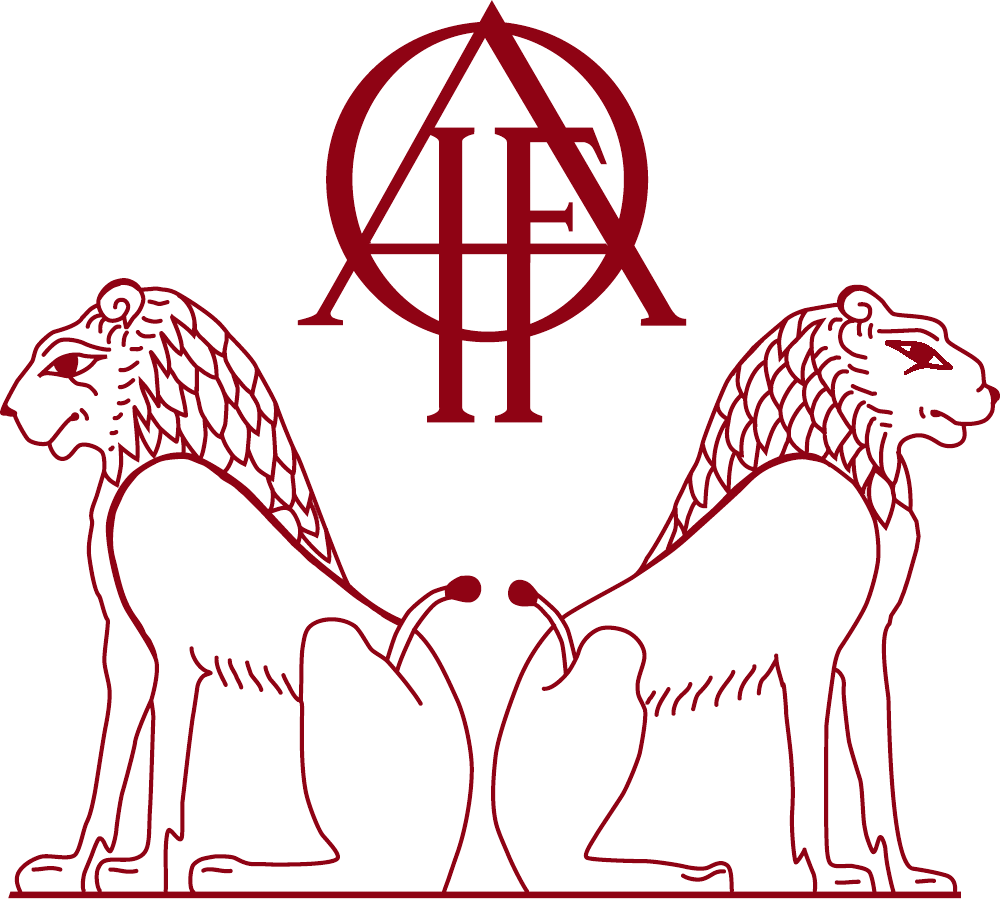 DE RESTAURATIONCadre réservé au service des archives et collectionsN° d’autorisation : 20   / Transmis au Labo restauration le (date + visa) :  			Restauration faite le : 				Courriel envoyé au demandeur le :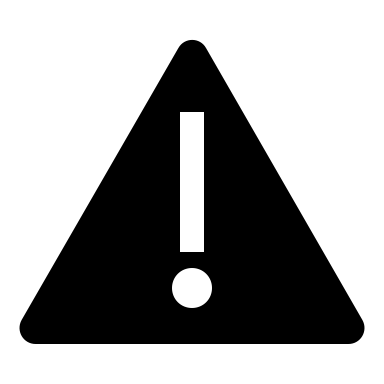       Nous ne sommes pas en mesure de garantir un délai de livraison des objets restaurés. Vous serez prévenu par mail lorsque la restauration aura été faite. Date et signature du demandeur						Visa de l’archivisteLe demandeurNom et prénom du demandeur :Profession / statut :Laboratoire, université ou organisme de recherche de rattachement :Ville et pays :Courriel :Cadre dans lequel se fait la demande (mission, bourse, recherches pour article, etc.) :Les objetsDescription des objets :Indiquer le/les numéro(s) d’inventaire. Si le nombre d’objets est important, joindre une liste détaillée en annexe du présent bordereau.Motif de la demande (rayer la mention inutile) : étude – publication – autre (préciser).Indiquer la nature de l’intervention demandée (facultatif).